ПРАВИТЕЛЬСТВО СВЕРДЛОВСКОЙ ОБЛАСТИПОСТАНОВЛЕНИЕот 14 марта 2013 г. N 306-ППОБ УТВЕРЖДЕНИИ ПОРЯДКА НАЗНАЧЕНИЯ И ВЫПЛАТЫКОМПЕНСАЦИИ РАСХОДОВ НА ОПЛАТУ КОММУНАЛЬНЫХ УСЛУГМНОГОДЕТНЫМ СЕМЬЯМ СВЕРДЛОВСКОЙ ОБЛАСТИВ соответствии с Законами Свердловской области от 20 ноября 2009 года N 100-ОЗ "О социальной поддержке многодетных семей в Свердловской области", от 19 ноября 2008 года N 105-ОЗ "О наделении органов местного самоуправления муниципальных образований, расположенных на территории Свердловской области, государственным полномочием Свердловской области по предоставлению отдельным категориям граждан компенсаций расходов на оплату жилого помещения и коммунальных услуг", от 24 апреля 2009 года N 26-ОЗ "О порядке предоставления мер социальной поддержки по полной или частичной компенсации расходов на оплату жилого помещения и коммунальных услуг, установленных законами Свердловской области" Правительство Свердловской области постановляет:1. Утвердить Порядок назначения и выплаты компенсации расходов на оплату коммунальных услуг многодетным семьям Свердловской области (прилагается).2. В наименовании Постановления Правительства Свердловской области от 29.10.2009 N 1556-ПП "О порядке рассмотрения заявлений о частичной компенсации расходов на оплату жилого помещения и коммунальных услуг и выплаты этих компенсаций отдельным категориям граждан и многодетным семьям Свердловской области, оказание мер социальной поддержки которым относится к ведению субъекта Российской Федерации" ("Областная газета", 2009, 07 ноября, N 334-335) с изменениями, внесенными Постановлениями Правительства Свердловской области от 20.11.2009 N 1679-ПП ("Областная газета", 2009, 28 ноября, N 364-365), от 15.03.2010 N 374-ПП ("Областная газета", 2010, 20 марта, N 88-89), от 20.07.2010 N 1096-ПП ("Областная газета" 2010, 24 июля, N 266-267), от 25.01.2011 N 31-ПП ("Областная газета", 2011, 29 января, N 25-26), от 07.10.2011 N 1340-ПП ("Областная газета", 2011, 14 октября, N 375-376), от 26.06.2012 N 689-ПП ("Областная газета", 2012, 06 июля, N 267-268), слова "и многодетным семьям Свердловской области" исключить.3. Признать утратившим силу подпункт 3 пункта 1 Постановления Правительства Свердловской области от 29.10.2009 N 1556-ПП "О порядке рассмотрения заявлений о частичной компенсации расходов на оплату жилого помещения и коммунальных услуг и выплаты этих компенсаций отдельным категориям граждан и многодетным семьям Свердловской области, оказание мер социальной поддержки которым относится к ведению субъекта Российской Федерации".4. Контроль за исполнением настоящего Постановления возложить на Заместителя Губернатора Свердловской области П.В. Крекова.(п. 4 в ред. Постановления Правительства Свердловской области от 04.07.2018 N 425-ПП)5. Настоящее Постановление вступает в силу со дня его официального опубликования в "Областной газете".Председатель ПравительстваСвердловской областиД.В.ПАСЛЕРУтвержденПостановлением ПравительстваСвердловской областиот 14 марта 2013 г. N 306-ПППОРЯДОКНАЗНАЧЕНИЯ И ВЫПЛАТЫ КОМПЕНСАЦИИ РАСХОДОВ НА ОПЛАТУКОММУНАЛЬНЫХ УСЛУГ МНОГОДЕТНЫМ СЕМЬЯМ СВЕРДЛОВСКОЙ ОБЛАСТИГлава 1. ОБЩИЕ ПОЛОЖЕНИЯ1. Настоящий порядок устанавливает механизм назначения и выплаты компенсации расходов на оплату коммунальных услуг, порядок исчисления и перерасчета размера компенсации расходов на оплату коммунальных услуг, а также случаи и порядок прекращения выплаты компенсации расходов на оплату коммунальных услуг многодетным семьям, проживающим на территории Свердловской области и имеющим право на предоставление мер социальной поддержки по оплате коммунальных услуг в соответствии с Законом Свердловской области от 20 ноября 2009 года N 100-ОЗ "О социальной поддержке многодетных семей в Свердловской области".2. Компенсация расходов на оплату коммунальных услуг многодетным семьям (далее - компенсация расходов) предоставляется многодетной семье, имеющей трех и более детей в возрасте до восемнадцати лет, в том числе детей, принятых в семью на воспитание, на основании заявления одного из законных представителей детей многодетной семьи (далее - заявитель).3. Компенсация расходов предоставляется на одно жилое помещение по месту жительства либо пребывания многодетной семьи на территории Свердловской области по выбору заявителя.Предоставление компенсации расходов по месту пребывания производится при условии неполучения компенсации расходов по месту жительства.Предоставление компенсации расходов по месту жительства производится при условии неполучения компенсации расходов по месту пребывания.4. В соответствии с Жилищным кодексом Российской Федерации компенсация расходов не предоставляется многодетным семьям при наличии подтвержденной вступившим в законную силу судебным актом непогашенной задолженности по оплате жилого помещения и коммунальных услуг, которая образовалась за период не более чем три последних года.5. В случае если многодетная семья имеет право на одну и ту же меру социальной поддержки в соответствии с Законом Свердловской области от 20 ноября 2009 года N 100-ОЗ "О социальной поддержке многодетных семей в Свердловской области" и одновременно с другим правовым актом, мера социальной поддержки предоставляется либо согласно закону Свердловской области, либо другому правовому акту (независимо от основания установления льготы).Глава 2. ПОРЯДОК ПРЕДОСТАВЛЕНИЯ МЕРЫСОЦИАЛЬНОЙ ПОДДЕРЖКИ ПО КОМПЕНСАЦИИ РАСХОДОВ6. Компенсация расходов назначается и выплачивается органами местного самоуправления муниципальных образований, расположенных на территории Свердловской области, наделенными государственным полномочием Свердловской области по предоставлению отдельным категориям граждан компенсаций расходов на оплату жилого помещения и коммунальных услуг (далее - уполномоченный орган), по месту жительства либо по месту пребывания многодетной семьи на территории Свердловской области.Компенсация расходов назначается на основании заявления, поданного заявителем, по форме согласно приложению N 1 к настоящему порядку (далее - заявление) и информации, необходимой для назначения компенсации расходов, представляемой органами и организациями различных форм собственности, содержащей следующие сведения:1) о праве многодетной семьи на компенсацию расходов;2) о гражданах, зарегистрированных в установленном порядке в жилом помещении по месту жительства или месту пребывания многодетной семьи, указанному заявителем в заявлении;3) о размере фактически начисленной платы за коммунальные услуги за месяц, предшествующий месяцу подачи заявления;4) об отсутствии у многодетной семьи подтвержденной вступившим в законную силу судебным актом непогашенной задолженности по оплате жилого помещения и коммунальных услуг, которая образовалась за период не более чем три последних года;5) об объекте недвижимости, стоимости твердого топлива и его доставки, стоимости бытового газа в баллонах (в случае отсутствия центрального отопления и (или) газоснабжения);6) о неполучении компенсации расходов по месту жительства (в случае обращения за назначением компенсации расходов по месту пребывания) либо по месту пребывания (в случае обращения за назначением компенсации расходов по месту жительства).При подаче заявления предъявляется паспорт или иной документ, удостоверяющий личность заявителя.7. Заявление может быть подано в уполномоченный орган посредством личного обращения, направления через организации почтовой связи, через многофункциональный центр предоставления государственных и муниципальных услуг, а также с использованием информационно-телекоммуникационных технологий, включая использование единого портала государственных и муниципальных услуг и других средств информационно-телекоммуникационных технологий, в случаях и порядке, установленных законодательством Российской Федерации, в форме электронных документов. В последнем случае заявление должно быть подписано электронной подписью заявителя.8. Уполномоченный орган в течение двух рабочих дней со дня принятия заявления запрашивает информацию, указанную в части второй пункта 6 настоящего порядка, в органах и организациях различных форм собственности, обладающих данной информацией, в том числе в электронной форме.Информацию о наличии у многодетной семьи подтвержденной вступившим в законную силу судебным актом непогашенной задолженности по оплате жилого помещения и коммунальных услуг, которая образовалась за период не более чем три последних года, уполномоченный орган получает из государственной информационной системы жилищно-коммунального хозяйства.9. Заявитель вправе приложить к заявлению документы, содержащие информацию, указанную в подпунктах 1 - 3, 5 и 6 части второй пункта 6 настоящего порядка:1) удостоверение многодетной семьи Свердловской области по образцу, утвержденному Правительством Свердловской области;2) документ, содержащий сведения о гражданах, зарегистрированных в установленном порядке в жилом помещении по месту жительства или месту пребывания многодетной семьи;3) документы о размере фактически начисленной платы за коммунальные услуги за месяц, предшествующий месяцу подачи заявления;4) платежные документы на оплату твердого топлива и его доставки, бытового газа в баллонах, а также документ, который содержит описание объекта недвижимого имущества (кадастровый паспорт, технический паспорт, справка, выданная на основании похозяйственных книг, либо иной документ, выданный в установленном законодательством Российской Федерации порядке, действующий на дату его выдачи), в случае обращения за компенсацией расходов в части оплаты твердого топлива и бытового газа в баллонах;5) документ о неполучении компенсации расходов по месту жительства (в случае обращения за назначением компенсации расходов по месту пребывания) либо по месту пребывания (в случае обращения за назначением компенсации расходов по месту жительства).Документы, представленные в подлинниках, копируются и заверяются уполномоченным органом, подлинники возвращаются заявителю.10. Уполномоченный орган регистрирует заявление в Журнале регистрации заявлений о назначении компенсации расходов на оплату коммунальных услуг многодетным семьям по форме согласно приложению N 2 к настоящему порядку в следующие сроки:1) в день подачи заявления лично в уполномоченный орган;2) в день поступления заявления в уполномоченный орган из организации почтовой связи, многофункционального центра предоставления государственных и муниципальных услуг;3) не позднее рабочего дня, следующего за днем подачи заявления в уполномоченный орган с использованием информационно-телекоммуникационных технологий.11. Заявление и информация, указанная в части второй пункта 6 настоящего порядка, либо заявление и документы, указанные в части первой пункта 9 настоящего порядка, представленные заявителем, брошюруются в личное дело многодетной семьи.Правила ведения, учета и хранения личных дел многодетных семей определяются уполномоченным органом.12. Уполномоченный орган в течение двадцати рабочих дней с даты регистрации заявления принимает решение о назначении либо об отказе в назначении компенсации расходов.Уведомление о принятом решении направляется заявителю в течение пяти рабочих дней с даты его принятия.13. Основаниями для отказа в назначении компенсации расходов являются:1) отсутствие у многодетной семьи права на предоставление компенсации расходов в соответствии с Законом Свердловской области от 20 ноября 2009 года N 100-ОЗ "О социальной поддержке многодетных семей в Свердловской области";2) получение компенсации расходов многодетной семьей в соответствии с другим правовым актом в случае, указанном в пункте 5 настоящего порядка;3) наличие у многодетной семьи подтвержденной вступившим в законную силу судебным актом непогашенной задолженности по оплате жилого помещения и коммунальных услуг, которая образовалась за период не более чем три последних года;4) получение многодетной семьей компенсации расходов по месту жительства (в случае если заявление о назначении компенсации расходов подано по месту пребывания) либо компенсации расходов по месту пребывания (в случае если заявление о назначении компенсации расходов подано по месту жительства);5) получение компенсации расходов многодетной семьей на основании заявления другого заявителя.14. Компенсация расходов назначается с месяца подачи заявления, но не ранее месяца возникновения права на получение меры социальной поддержки по компенсации расходов, по месяц, в котором истекает срок действия удостоверения многодетной семьи Свердловской области.15. Многодетным семьям, зарегистрированным в установленном порядке по месту пребывания, компенсация расходов (кроме компенсации расходов в части оплаты твердого топлива и его доставки) назначается на период регистрации, но не позднее месяца, в котором истекает срок действия удостоверения многодетной семьи Свердловской области.16. Компенсация расходов в части оплаты твердого топлива и его доставки назначается сроком на один год.Многодетным семьям, зарегистрированным в установленном порядке по месту пребывания на срок менее одного года, компенсация расходов в части оплаты твердого топлива и его доставки назначается на период регистрации, но не позднее месяца, в котором истекает срок действия удостоверения многодетной семьи Свердловской области.17. При перемене многодетной семьей места жительства (пребывания) в пределах Свердловской области выплата компенсации расходов по новому месту жительства (пребывания) осуществляется по заявлению заявителя в уполномоченный орган по месту жительства (пребывания) с месяца регистрации по новому месту жительства (пребывания), но не ранее месяца прекращения выплаты по прежнему месту жительства (пребывания).18. Уполномоченный орган ежемесячно организует в порядке, предусмотренном законодательством Российской Федерации и законодательством Свердловской области, выплату многодетной семье компенсации расходов (кроме компенсации расходов в части оплаты твердого топлива и его доставки) через кредитные организации с использованием Единой социальной карты или организации почтовой связи по выбору заявителя и уведомляет его о начисленной компенсации расходов.19. Компенсация расходов в части оплаты твердого топлива и его доставки выплачивается единовременно в течение календарного года.Глава 3. ПОРЯДОК ИСЧИСЛЕНИЯ И ПЕРЕРАСЧЕТАРАЗМЕРА КОМПЕНСАЦИИ РАСХОДОВ20. При определении размера компенсации расходов многодетной семье, оплачивающей коммунальные услуги без приборов учета, размер компенсации расходов определяется исходя из норм площади жилого помещения и нормативов потребления коммунальных услуг, утвержденных Постановлением Правительства Свердловской области от 29.10.2009 N 1556-ПП "О нормах площади жилого помещения и нормативах потребления коммунальных услуг, в пределах которых предоставляются компенсации расходов на оплату жилого помещения и коммунальных услуг отдельным категориям граждан, оказание мер социальной поддержки которым относится к ведению субъекта Российской Федерации" (далее - нормы и нормативы).При определении размера компенсации расходов многодетной семье, оплачивающей коммунальные услуги по показаниям приборов учета, нормы и нормативы применяются в случае, если фактические показания приборов учета выше норм и нормативов.21. Расчет размера компенсации расходов в части оплаты твердого топлива производится с учетом предельных розничных цен на топливо печное бытовое, утвержденных Региональной энергетической комиссией Свердловской области.При расчете размера компенсации расходов в части оплаты твердого топлива менее чем на один год расчет производится исходя из 1/12 суммы компенсации расходов, рассчитанной за каждый месяц срока регистрации по месту пребывания, в пределах срока действия удостоверения многодетной семьи Свердловской области.Расчет размера компенсации расходов в части оплаты бытового газа в баллонах производится исходя из 1/12 годовой стоимости бытового газа в баллонах, определенной в пределах норм и нормативов.22. Расчет размера компенсации расходов уполномоченным органом производится ежемесячно на основании информации о размере фактически начисленной платы за коммунальные услуги при отсутствии подтвержденной вступившим в законную силу судебным актом непогашенной задолженности по оплате жилого помещения и коммунальных услуг, которая образовалась за период не более чем три последних года, полученной из государственной информационной системы жилищно-коммунального хозяйства.В случае отсутствия в государственной информационной системе жилищно-коммунального хозяйства информации о размере фактически начисленной платы за коммунальные услуги, необходимой для расчета компенсации расходов, уполномоченный орган получает указанную информацию в органах и организациях различных форм собственности.В случае отсутствия информации о размере фактически начисленной платы за коммунальные услуги в органах и организациях различных форм собственности выплата компенсации расходов производится в размере компенсации расходов за предыдущий месяц.23. Расчет размера компенсации расходов уполномоченным органом производится на основании информации о размере фактически начисленной платы за коммунальные услуги за вычетом размера фактически начисленной платы за коммунальные услуги в отношении иных граждан, зарегистрированных в установленном порядке в жилом помещении по месту жительства или месту пребывания многодетной семьи.24. Основаниями для перерасчета размера компенсации расходов являются:1) изменение состава многодетной семьи;2) изменение объема предоставленных коммунальных услуг;3) изменение тарифов на коммунальные услуги;4) изменение норм и нормативов;5) превышение фактических расходов многодетной семьей на оплату твердого топлива, используемого для печного отопления, а именно превышение стоимости твердого топлива и транспортных услуг для его доставки над полученным размером компенсации расходов в части оплаты твердого топлива и его доставки;6) получение уполномоченным органом информации о размере фактически начисленной платы за коммунальные услуги в случае выплаты компенсации расходов в соответствии с частью третьей пункта 22 настоящего порядка.25. Перерасчет размера компенсации расходов по основаниям, указанным в подпунктах 1, 2 и 5 пункта 24 настоящего порядка, производится с месяца, следующего за месяцем наступления соответствующих обстоятельств.Перерасчет размера компенсации расходов по основаниям, указанным в подпунктах 3 и 4 пункта 24 настоящего порядка, производится с месяца, в котором произошли соответствующие изменения.Перерасчет размера компенсации расходов по основанию, указанному в подпункте 6 пункта 24 настоящего порядка, производится с месяца, в котором выплата компенсации расходов произведена в размере компенсации расходов за предыдущий месяц.Заявителю в течение пяти рабочих дней после перерасчета компенсации расходов направляется уведомление с указанием причины перерасчета.26. В случае неполучения компенсации расходов в течение шести месяцев подряд выплата компенсации расходов приостанавливается на шесть месяцев начиная с месяца, следующего за месяцем, в котором истек указанный срок.27. В случае приостановления выплаты компенсации расходов по основанию, указанному в пункте 26 настоящего порядка, возобновление выплаты компенсации расходов производится на основании заявления заявителя о возобновлении выплаты компенсации расходов с месяца, следующего за месяцем, в котором подано указанное заявление. Сумма неполученной компенсации расходов выплачивается за все время, в течение которого ее выплата была приостановлена.28. Выплата компенсации расходов прекращается при наступлении следующих обстоятельств:1) перемена места жительства (пребывания) многодетной семьи, которой предоставлялась компенсация расходов, в том числе в связи с выездом на постоянное место жительства за пределы Свердловской области;2) утрата многодетной семьей права на компенсацию расходов;3) смерть заявителя, а также признание его в установленном порядке умершим или безвестно отсутствующим;4) истечение шести месяцев со дня приостановления выплаты компенсации расходов в соответствии с пунктом 26 настоящего порядка;5) наличие подтвержденной вступившим в законную силу судебным актом непогашенной задолженности по оплате жилого помещения и коммунальных услуг, которая образовалась за период не более чем три последних года.Прекращение выплаты компенсации расходов в соответствии с подпунктами 1 - 4 части первой настоящего пункта осуществляется с месяца, следующего за месяцем, в котором наступили соответствующие обстоятельства.Прекращение выплаты компенсации расходов в соответствии с подпунктом 5 части первой настоящего пункта осуществляется с месяца, следующего за месяцем получения уполномоченным органом информации о наличии у многодетной семьи подтвержденной вступившим в законную силу судебным актом непогашенной задолженности по оплате жилого помещения и коммунальных услуг, которая образовалась за период не более чем три последних года. О прекращении выплаты компенсации расходов заявителю направляется уведомление по форме согласно приложению N 3 к настоящему порядку.29. Назначение компенсации расходов многодетной семье, выплата компенсации расходов которой была прекращена при наступлении обстоятельств, указанных в подпунктах 4 и 5 части первой пункта 28 настоящего порядка, при наличии у многодетной семьи права на компенсацию расходов осуществляется в соответствии с пунктом 14 настоящего порядка.30. Заявитель в течение четырнадцати дней со дня наступления обстоятельств, указанных в подпункте 1 пункта 24 и подпунктах 1 и 2 части первой пункта 28 настоящего порядка, влекущих перерасчет либо прекращение выплаты компенсации расходов, обязан известить уполномоченный орган о наступлении этих обстоятельств путем обращения с заявлением о наступлении обстоятельств, влекущих перерасчет либо прекращение выплаты компенсации расходов, по форме согласно приложению N 4 к настоящему порядку.Заявление, указанное в части первой настоящего пункта, может быть подано в уполномоченный орган посредством личного обращения, направления через организации почтовой связи, через многофункциональный центр предоставления государственных и муниципальных услуг, а также с использованием информационно-телекоммуникационных технологий, включая использование единого портала государственных и муниципальных услуг и других средств информационно-телекоммуникационных технологий, в случаях и порядке, установленных законодательством Российской Федерации, в форме электронных документов. В последнем случае заявление должно быть подписано электронной подписью заявителя.31. В случае если заявитель в течение четырнадцати дней не сообщил в уполномоченный орган об обстоятельствах, влекущих перерасчет размера компенсации расходов либо прекращение ее выплаты, необоснованно выплаченные суммы компенсации расходов засчитываются в счет будущей выплаты компенсации расходов.Сумма компенсации расходов, излишне выплаченная в связи с ее перерасчетом по основанию, указанному в подпункте 6 пункта 24 настоящего порядка, засчитывается в счет будущей выплаты компенсации расходов.При отсутствии права на получение компенсации расходов в последующие периоды излишне выплаченные суммы добровольно возвращаются заявителем, а в случае спора взыскиваются в порядке, установленном законодательством Российской Федерации.32. Компенсация расходов, назначенная, но не полученная в связи со смертью заявителя, подлежит выплате наследникам в порядке, определенном Гражданским кодексом Российской Федерации.Компенсация расходов, подлежащая выплате многодетной семье, но не выплаченная в связи с переменой места жительства (пребывания) в пределах Свердловской области, подлежит выплате с месяца, следующего за месяцем прекращения выплаты компенсации расходов по прежнему месту жительства (пребывания), но не ранее месяца регистрации по новому месту жительства (пребывания).Глава 4. ОТЧЕТНОСТЬ ОБ ОСУЩЕСТВЛЕНИИ ГОСУДАРСТВЕННОГОПОЛНОМОЧИЯ ПО ПРЕДОСТАВЛЕНИЮ КОМПЕНСАЦИИ РАСХОДОВ33. Уполномоченный орган ежемесячно до 3 числа месяца, следующего за отчетным месяцем, представляет в территориальный отраслевой исполнительный орган государственной власти Свердловской области - Управление социальной политики Министерства социальной политики Свердловской области (далее - управление социальной политики), осуществляющий деятельность на территории соответствующего муниципального образования, расположенного на территории Свердловской области, отчет о предоставлении многодетным семьям компенсации расходов на оплату коммунальных услуг по форме согласно приложению N 5 к настоящему порядку.34. Управление социальной политики, осуществляющее деятельность на территории соответствующего муниципального образования, расположенного на территории Свердловской области, ежеквартально до 6 числа месяца, следующего за отчетным периодом, представляет в Министерство социальной политики Свердловской области отчет о предоставлении многодетным семьям компенсации расходов на оплату коммунальных услуг.Глава 5. ЗАКЛЮЧИТЕЛЬНЫЕ ПОЛОЖЕНИЯ35. Ответственность за правильность назначения, исчисления, перерасчета и выплаты заявителю компенсации расходов возлагается на уполномоченный орган.36. Нарушение настоящего порядка влечет применение мер ответственности, предусмотренных административным, уголовным и бюджетным законодательством Российской Федерации.Приложение N 1к Порядку назначения и выплатыкомпенсации расходов на оплатукоммунальных услуг многодетным семьямСвердловской областиФорма                             В ____________________________________________                               (наименование органа местного самоуправления                             ______________________________________________                               муниципального образования, расположенного                                   на территории Свердловской области)                             от ___________________________________________                                              (фамилия, имя,                             ______________________________________________                                           отчество заявителя)                             Полный адрес места жительства: _______________                             ______________________________________________                             Контактный телефон: __________________________                             Паспорт: серия ____________ N ________________                             Выдан ________________________________________                                                 (дата выдачи)                             Кем выдан ____________________________________                             ______________________________________________                             Дата рождения ________________________________                             Страховой номер индивидуального лицевого счета                             (СНИЛС) ______________________________________                             ______________________________________________                                         (вид, данные документа)                                 ЗАЯВЛЕНИЕ                о назначении компенсации расходов на оплату                   коммунальных услуг многодетным семьям    Прошу назначить компенсацию расходов  на  оплату   коммунальных   услугмногодетным семьям (далее - компенсация расходов) в соответствии с  ЗакономСвердловской области от 20 ноября  2009  года  N   100-ОЗ   "О   социальнойподдержке многодетных семей в Свердловской области" по адресу: ______________________________________________________________________________________.    Являюсь одним из законных представителей трех и более детей в  возрастедо восемнадцати лет, в том числе детей, принятых в семью на воспитание.    Организацией    (организациями),    осуществляющей    (осуществляющими)начисление мне платежей за   коммунальные   услуги,   является   (являются)_____________________________________________________________________________________________________________________________________________________.         (наименование организации (организаций), адрес (адреса))    Компенсацию расходов прошу перечислять в (отметить в первой графе):К настоящему заявлению прилагаю следующие документы *:Достоверность указанных сведений подтверждаю. Обязуюсь известить орган местного самоуправления муниципального образования, расположенного на территории Свердловской области, наделенный государственным полномочием Свердловской области по предоставлению отдельным категориям граждан компенсаций расходов на оплату жилого помещения и коммунальных услуг (далее - уполномоченный орган), о наступлении обстоятельств, влекущих перерасчет либо прекращение выплаты компенсации расходов (изменение состава многодетной семьи, перемена места жительства, утрата права на компенсацию расходов), в течение четырнадцати дней со дня наступления указанных обстоятельств и представить подтверждающие документы.Предупрежден (предупреждена), что в случае наличия подтвержденной вступившим в законную силу судебным актом непогашенной задолженности по оплате жилого помещения и коммунальных услуг, которая образовалась за период не более чем три последних года, выплата компенсации расходов прекращается.В соответствии с Федеральным законом от 27 июля 2006 года N 152-ФЗ "О персональных данных" я выражаю согласие на обработку моих персональных данных.Разрешаю мои персональные данные, имеющиеся в уполномоченном органе, передавать третьим лицам при условии соблюдения конфиденциальности персональных данных с целью реализации моих прав на получение мер социальной поддержки и социального обслуживания, предусмотренных законодательством Российской Федерации и законодательством Свердловской области.Мне известно, что я могу отозвать свое согласие на обработку персональных данных путем подачи письменного заявления в уполномоченный орган.Согласие дано добровольно и может быть досрочно отозвано в случаях, предусмотренных Федеральным законом от 27 июля 2006 года N 152-ФЗ "О персональных данных", на основании заявления, поданного в уполномоченный орган.Заявление принял:Расписка-уведомлениеЗаявление принял:--------------------------------* Заполняется в случае представления документов, указанных в части первой пункта 9 Порядка назначения и выплаты компенсации расходов на оплату коммунальных услуг многодетным семьям Свердловской области, утвержденного Правительством Свердловской области.Приложение N 2к Порядку назначения и выплатыкомпенсации расходов на оплатукоммунальных услуг многодетным семьямСвердловской областиФорма____________________________________________________________(наименование органа местного самоуправлениямуниципального образования, расположенного на территорииСвердловской области)ЖУРНАЛрегистрации заявлений о назначении компенсации расходовна оплату коммунальных услуг многодетным семьямПриложение N 3к Порядку назначения и выплатыкомпенсации расходов на оплатукоммунальных услуг многодетным семьямСвердловской областиФорма                                      _____________________________________                                      _____________________________________                                                     (адрес)                                      _____________________________________                                              (фамилия, имя, отчество)___________________________________________________________________________                           (наименование органа            местного самоуправления муниципального образования,            расположенного на территории Свердловской области)                                УВЕДОМЛЕНИЕ    Уважаемый(ая) ______________________________________!    Информирую,   что   по   сведениям,   полученным   из   государственнойинформационной системы жилищно-коммунального хозяйства,   у   Вас   имеетсяподтвержденная вступившим в законную силу   судебным   актом   непогашеннаязадолженность по оплате жилого помещения и  коммунальных   услуг,   котораяобразовалась за период с ___________ по _____________.    Уведомляю, что выплата компенсации расходов прекращена с _____________.Руководитель органа местного самоуправления   муниципального   образования,расположенного на территории Свердловской области _________ _______________                                                  (подпись)   (расшифровка                                                                подписи)Приложение N 4к Порядку назначения и выплатыкомпенсации расходов на оплатукоммунальных услуг многодетным семьямСвердловской областиФорма                             В ____________________________________________                               (наименование органа местного самоуправления                             ______________________________________________                               муниципального образования, расположенного                                  на территории Свердловской области)                             от ___________________________________________                                            (фамилия, имя,                             ______________________________________________                                          отчество заявителя)                             Полный адрес места жительства: _______________                             ______________________________________________                             Контактный телефон: __________________________                             Паспорт: серия ____________ N ________________                             Выдан ________________________________________                                                (дата выдачи)                             Кем выдан ____________________________________                             ______________________________________________                             Дата рождения ________________________________                             Страховой номер индивидуального лицевого счета                             (СНИЛС) ______________________________________                             ______________________________________________                                        (вид, данные документа)                                 ЗАЯВЛЕНИЕ             о наступлении обстоятельств, влекущих перерасчет               либо прекращение выплаты компенсации расходов              на оплату коммунальных услуг многодетным семьям    Прошу пересчитать размер, прекратить   выплату   (нужное   подчеркнуть)компенсации расходов на оплату коммунальных  услуг  многодетным  семьям   всвязи с ___________________________________________________________________                   (указать причину перерасчета размера либо                    прекращения выплаты компенсации расходов)по адресу: _______________________________________________________________.    Являюсь одним из законных представителей трех и более детей в  возрастедо восемнадцати лет, в том числе детей, принятых в семью на воспитание.    Организацией   (организациями),    осуществляющей     (осуществляющими)начисление мне платежей  за  коммунальные   услуги,   является   (являются)_____________________________________________________________________________________________________________________________________________________.         (наименование организации (организаций), адрес (адреса))К настоящему заявлению прилагаю следующие документы:Заявление принял:Приложение N 5к Порядку назначения и выплатыкомпенсации расходов на оплатукоммунальных услуг многодетным семьямСвердловской областиФормаОТЧЕТо предоставлении многодетным семьям компенсациирасходов на оплату коммунальных услугСтроки 01 - 03 и 06 заполняются нарастающим итогом с начала года.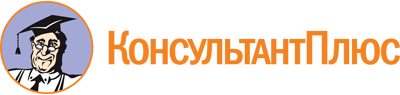 Постановление Правительства Свердловской области от 14.03.2013 N 306-ПП
(ред. от 27.01.2022)
"Об утверждении Порядка назначения и выплаты компенсации расходов на оплату коммунальных услуг многодетным семьям Свердловской области"Документ предоставлен КонсультантПлюс

www.consultant.ru

Дата сохранения: 27.02.2023
 Список изменяющих документов(в ред. Постановлений Правительства Свердловской областиот 06.08.2014 N 672-ПП, от 04.07.2018 N 425-ПП, от 06.08.2020 N 530-ПП,от 27.01.2022 N 54-ПП)Список изменяющих документов(в ред. Постановления Правительства Свердловской областиот 27.01.2022 N 54-ПП)Кредитную организацию с использованием Единой социальной карты:Кредитную организацию с использованием Единой социальной карты:Кредитную организацию с использованием Единой социальной карты:(наименование кредитной организации и номер счета)Организацию почтовой связи по адресу регистрации:Организацию почтовой связи по адресу регистрации:Организацию почтовой связи по адресу регистрации:(номер отделения почтовой связи)Номер строкиНаименование документа""20года(подпись заявителя)Регистрационный номер заявленияДата приема заявленияФамилия, имя, отчество, подпись специалистаРегистрационный номер заявленияДата приема заявленияФамилия, имя, отчество, подпись специалистаРегистрационный номерДата приема заявленияФамилия, имя, отчество заявителяМесто жительства (пребывания) многодетной семьиДата принятия решенияПринятое решение (назначено/отказано)Примечание1234567В журнале пронумеровано и прошнурованолистовМ.П. Заверено: руководитель органа местного самоуправлениямуниципального образования, расположенного на территорииСвердловской областиМ.П. Заверено: руководитель органа местного самоуправлениямуниципального образования, расположенного на территорииСвердловской областиМ.П. Заверено: руководитель органа местного самоуправлениямуниципального образования, расположенного на территорииСвердловской области(подпись)(подпись)Номер строкиНаименование документа""20года(подпись заявителя)Регистрационный номер заявленияДата приема заявленияФамилия, имя, отчество, подпись специалистаПоказателиКод строкиЕдиница измеренияПо Закону Свердловской области от 20 ноября 2009 года N 100-ОЗ "О социальной поддержке многодетных семей в Свердловской области"Количество многодетных семей, имеющих право на получение компенсации расходов на оплату коммунальных услуг, всего на отчетную дату01человекКоличество многодетных семей, которым назначена компенсация расходов на оплату коммунальных услуг, всего на отчетную дату02человекКоличество многодетных семей, которым отказано в назначении компенсации расходов на оплату коммунальных услуг, всего на отчетную дату03человекКоличество многодетных семей, которым назначена компенсация расходов на оплату коммунальных услуг, за отчетный период04человекКоличество многодетных семей, которым отказано в назначении компенсации расходов на оплату коммунальных услуг, за отчетный период05человекСумма начисленной компенсации расходов на оплату коммунальных услуг, всего на отчетную дату06тыс. рублейСумма начисленной компенсации расходов на оплату коммунальных услуг за отчетный период07тыс. рублейРуководитель органа местного самоуправления муниципального образования,Руководитель органа местного самоуправления муниципального образования,Руководитель органа местного самоуправления муниципального образования,Руководитель органа местного самоуправления муниципального образования,Руководитель органа местного самоуправления муниципального образования,расположенного на территории Свердловской областирасположенного на территории Свердловской области(фамилия, инициалы)(подпись)М.П.Исполнитель, телефон